COMMISSIONI DI VALUTAZIONE CONCORSO PERSONALE DOCENTE( art. 10,11,12,13 e 14 del D.M. 15 DICEMBRE 2017 N.995)AVVERTENZALa compilazione del presente modulo di domanda avviene secondo le disposizioni previste dal D.P.R. 28 dicembre 2000, n. 445,"TESTO UNICO DELLE DISPOSIZIONI LEGISLATIVE E REGOLAMENTARI IN MATERIA DI DOCUMENTAZIONEAMMINISTRATIVA".In particolare:- I dati riportati dall'aspirante assumono il valore di dichiarazioni sostitutive di certificazioni rese ai sensi dell'articolo 46;vigono, al riguardo, le disposizioni di cui all'articolo 76 che prevedono conseguenze di carattere amministrativo e penaleper l'aspirante che rilasci dichiarazioni non corrispondenti a verità;- Ai sensi dell'articolo 39 la sottoscrizione del modulo di domanda non è soggetta ad autenticazione.- I dati richiesti nel modulo di domanda sono acquisiti in quanto strettamente funzionali all'espletamento della presenteUFFICIO SCOLASTICO REGIONALE PER LA SARDEGNAIl sottoscrittoSEZIONE A - DATI ANAGRAFICI E DI RECAPITOCOGNOME	_____________________________________NOME	_________________________________________NATO/A		_______________________________________	 IL	____________________	COMUNE	________________________________ 	PROVINCIA	_______________SESSO 	_______				CODICE FISCALE	______________________________________RECAPITOIndirizzo	__________________________________________________Comune ___________________________________			prov. ____________c.a.p. 	_____________________________			telefono cellulare _______________________posta elettronica _______________________________ posta elettronica certificata ___________________________SEZIONE B - COMMISSARI E COMPONENTI AGGREGATISEZIONE B1 – RICHIESTAChiede di partecipare per la nomina a: -  ___ 	Commissarioper la procedura concorsuale: _____________________________________________ - ___   	Componente aggregatoper la materia: __________________________________________________________SEZIONE B2 – SERVIZIOPosizione giuridica    DocenteIn servizio dal______________________Presso Codice Scuola ___________________Tipo posto ______________________Classe di concorso _______________________________________Collocato a riposo da non più di 3 anni ___ – REQUISITI  (art. 12 D.M. n. 995/2017)Data di immissione nel ruolo di appartenenza _____/_____/______Commissario____    infanzia e primaria: aver prestato servizio nel ruolo per almeno 5 anni nella scuola dell’infanzia, primaria____    secondaria I e II grado: aver prestato servizio nel ruolo per almeno 5 anni nella classe di concorso cui si riferisce il concorso stesso____    sostegno: aver prestato servizio nel ruolo per almeno 5 anni su posto di sostegno nella scuola dell’infanzia, primaria, di primo o secondo grado a seconda della distinta procedura cui si riferisce il concorso   __ _     secondaria I e II grado : Ai sensi dell'art. 5 del DM 96 del 23/02/2016 (commissioni concorsi), relativamente alla classe di concorso A23- Lingua italiana per discenti di lingua straniera, dichiaro di essere in possesso dei requisiti di specializzazione previsti per la partecipazione alla procedura concorsuale e di possedere documentata esperienza nel settore.   __ _     infanzia e primaria: aver insegnato, in qualità di docente di ruolo, come docente specialista o specializzato per almeno 5 anni__ _     infanzia e primaria: avere una conoscenza della lingua inglese di livello C1, certificata dagli Enti certificatori riconosciuti ai               sensi dell’articolo 2 del decreto del Ministro dell’istruzione, dell’università e della ricerca 7 marzo 2012   __ _     infanzia e primaria : avere il titolo di studio valido per l’accesso alle classi di concorso A24 e A25 per la lingua ingleseComponente aggregato___	aver prestato servizio di ruolo per almeno 5 anni nella classe di concorso A41 Scienze e tecnologie informatiche___	aver prestato servizio di ruolo per almeno 5 anni nelle classi di concorso A-24 o A-25, per l'insegnamento delle lingue inglese,francese, tedesca e spagnola– REQUISITI  (art 12, comma 7, D.M. n. 995/2017)___	esser stato confermato/a  in ruolo;___	essere in possesso di cinque anni di servizio;___	essere in possesso dell’ abilitazione all’insegnamento nel grado o nella classe di concorso della relativa procedura concorsuale;- TITOLI DI PRECEDENZA NELLA NOMINA (art. 12  comma 5, D.M. n. 995/2017)Per la nomina a commissario per qualsiasi procedura concorsuale indicare il possesso di almeno uno dei seguenti requisiti:___	dottorato di ricerca;  diploma di specializzazione; diploma di perfezionamento equiparato per legge o per statuto e ricompreso   nell'allegato 4 nel Decreto del Direttore Generale per il personale della scuola 31 marzo 2005; attività di ricerca scientifica sulla base di assegni ai sensi dell'articolo 51, comma 6, della legge 27 dicembre 1997 n. 449, ovvero dell'articolo 1, comma 14, della legge 4 novembre  2005 n. 230, ovvero dell'articolo 22 della legge 30 dicembre 2010, n. 240; abilitazione scientifica nazionale a professore di I o II fascia, in settori scientifico disciplinari coerenti con la tipologia di insegnamento;___	essere stati immessi in ruolo da graduatoria di concorso per titoli ed esami; in caso di immissione attraverso la graduatoriadi cui all'articolo 401 del Testo unico, essere risultati idonei allo specifico concorso ordinario o aver conseguito l'abilitazioneall'insegnamento attraverso il corso di laurea in scienze della formazione primaria, le scuole di specializzazione perl'insegnamento secondario;___	aver svolto attività di docente supervisore o tutor presso i bienni di specializzazione delle scuole superiori perl'insegnamento secondario o presso i corsi  i corsi accademici abilitanti di II livello o aver ricoperto incarichi di docenza presso i predetti percorsi;___	aver svolto attività di tutor organizzatore, di tutor coordinatore, di tutor o aver ricoperto incarichi di docenza presso ipercorsi di cui al decreto del Ministro dell'istruzione, dell'università e della ricerca 10 settembre 2010, n. 249 e successivemodificazioni;___	diploma di specializzazione sul sostegno agli alunni con disabilità;___	diploma di perfezionamento post diploma o post laurea, master universitario di 1 o 2 livello con esame finale, nell'ambitodei bisogni educativi speciali;___	diploma di perfezionamento post diploma o post laurea, master universitario di 1 o 2 livello con esame finale, nell'ambitodelle tecnologie dell'informazione e comunicazione ;___	per il concorso sul sostegno, essere in possesso del titolo di specializzazione sul sostegno agli alunni con disabilitàconseguito attraverso percorsi ordinamentali. – DICHIARAZIONI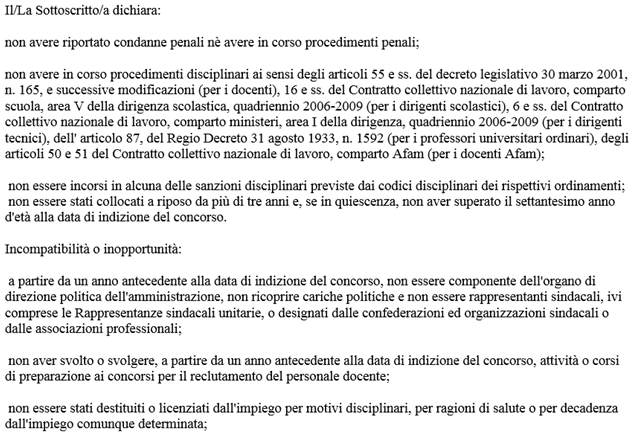 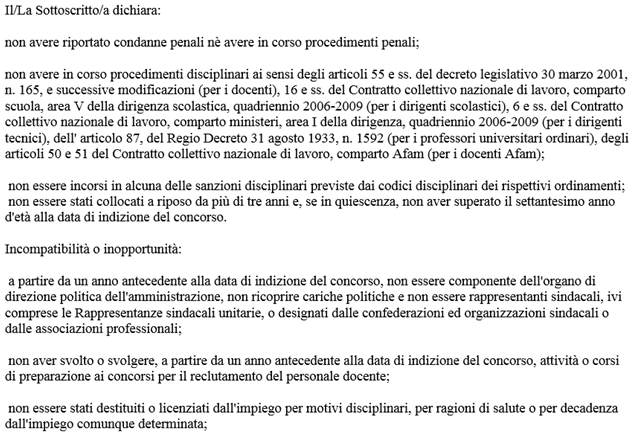 Allega curriculum vitaeData______________________						Firma___________________________La presente domanda, unitamente al curriculum vitae ed a un documento di identità in corso di validità (scansionati in formato pdf.), dovrà essere inviata al seguente indirizzo di posta elettronica: direzione-sardegnagna@istruzione.it   